RE: objednávky plen pro odd. 7, odd. 10, odd. 14, odd. 15, odd. 16, odd. 17, odd. 31 a pro lékárnu PN v DobřanechSE…………………..13.3.2024 6:59Komu: ……………………Kopie: …………………………Dobrý den,Potvrzuji dodání zboží ve čtvrtek 14.3.Děkuji za spolupráci.S pozdravem

…………………..
regionální reprezentant
odborný konzultant
divize Health Care



MSM, spol. s r. o.
Lhota u Příbramě 13
261 01 Příbram
www.msmgroup.eu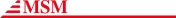 From: Lékárna PNvD <lekarna@pld.cz>
Sent: Monday, March 11, 2024 8:09 AM
To: …………………….
Cc: ……………………
Subject: objednávky plen pro odd. 7, odd. 10, odd. 14, odd. 15, odd. 16, odd. 17, odd. 31 a pro lékárnu PN v Dobřanech
Importance: HighDobrý den,v příloze zasílám objednávky plen pro odd. 7, odd. 10, odd. 14, odd. 15, odd. 16, odd. 17, odd. 31 a pro lékárnu PN v Dobřanech.Za vyřízení objednávky předem děkuji a prosím o potvrzení o převzetí objednávky pro potřeby RS.Přeji hezký den.Za lékárnu …………………….